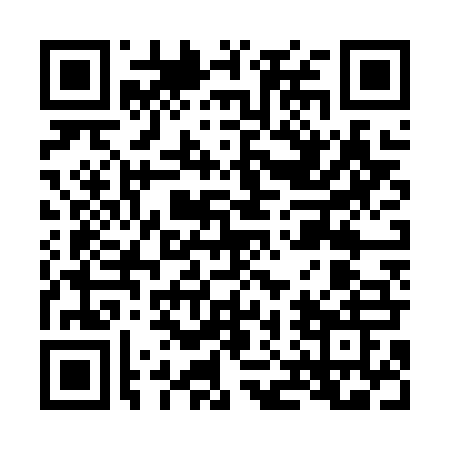 Prayer times for Ancien Tchicongoula, CongoWed 1 May 2024 - Fri 31 May 2024High Latitude Method: NonePrayer Calculation Method: Muslim World LeagueAsar Calculation Method: ShafiPrayer times provided by https://www.salahtimes.comDateDayFajrSunriseDhuhrAsrMaghribIsha1Wed4:586:0912:083:306:077:142Thu4:586:0912:083:306:077:143Fri4:586:0912:083:306:067:144Sat4:586:0912:083:306:067:145Sun4:586:0912:083:306:067:146Mon4:576:0912:083:306:067:147Tue4:576:0912:083:306:067:148Wed4:576:0912:073:306:067:139Thu4:576:0912:073:306:067:1310Fri4:576:0912:073:306:057:1311Sat4:576:0912:073:306:057:1312Sun4:576:0912:073:306:057:1313Mon4:576:1012:073:306:057:1314Tue4:576:1012:073:306:057:1315Wed4:576:1012:073:306:057:1416Thu4:576:1012:073:306:057:1417Fri4:576:1012:073:306:057:1418Sat4:576:1012:073:306:057:1419Sun4:576:1012:083:316:057:1420Mon4:576:1012:083:316:057:1421Tue4:576:1012:083:316:057:1422Wed4:576:1012:083:316:057:1423Thu4:576:1112:083:316:057:1424Fri4:576:1112:083:316:057:1425Sat4:576:1112:083:316:057:1426Sun4:576:1112:083:316:057:1527Mon4:576:1112:083:316:057:1528Tue4:586:1112:083:326:057:1529Wed4:586:1212:083:326:057:1530Thu4:586:1212:093:326:057:1531Fri4:586:1212:093:326:067:15